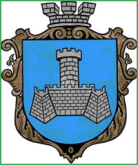 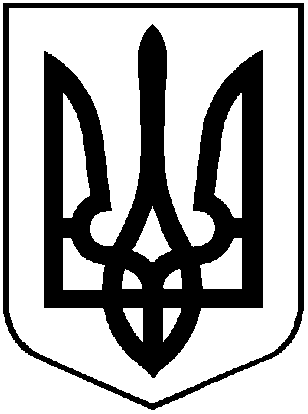 УКРАЇНАм. Хмільник    Вінницької областіР О З П О Р Я Д Ж Е Н Н ЯМІСЬКОГО ГОЛОВИ Від 16 жовтня 2020 р.                                                                    № 372-рПро внесення змін та доповнень до розпорядження міського голови від 08 жовтня 2020р.№ 357-р «Про проведення традиційного турніру-ветеранів з футболу «Хмільницька Покрова 2020»	На виконання Програми розвитку фізичної культури і спорту у  Хмільницькій міській об’єднаній територіальній громаді на 2019-2021 роки та враховуючи календарний план спортивно-масових заходів в Хмільницькій міській ОТГ на 2020 рік, керуючись ст.ст. 42, 59 Закону України «Про місцеве самоврядування в Україні»:1.Внести наступні зміни та доповнення до  Розпорядження міського голови від 08 жовтня 2020р.№ 357-р «Про проведення традиційного турніру-ветеранів з футболу «Хмільницька Покрова 2020», а саме доповнити п.3 наступними пп.3.1, 3.2, 3.3:3.1. Завідувачу сектору з питань культури міської ради Цупринюк Ю.С., забезпечити проведення відкриття спортивного заходу, а завідувачу господарством загального відділу міської ради Мироненку Є.Б. забезпечити озвучення даного спортивного заходу.3.2.Дозволити використання службового автотранспорту (ВАЗ 2107 №77791 ВТ – водій Мироненко Б.В) 17 жовтня 2020 року для належного проведення спортивного заходу.3.3. Робота у вихідний день 17 жовтня 2020 року працівникам виконкому міської ради, зазначеним у п.3 цього розпорядження компенсується наданням іншого дня відпочинку з оплатою праці в одинарному розмірі.2.Контроль за виконанням  цього розпорядження  покласти на заступника міського голови з питань діяльності виконавчих органів міської ради А.В. Сташка.Міський голова                                                         С.Б.Редчик А.В.Сташко С.П.Маташ                В.Г.Пачевський                Н.А.Буликова   